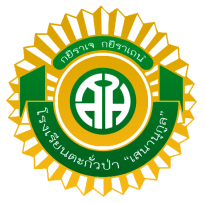 กำหนดการปฏิบัติกิจกรรมการสร้างชุมชนการเรียนรู้ทางวิชาชีพ(PLC)Professional Learning Community โรงเรียนตะกั่วป่า “เสนานุกูล”1.  แบ่งกลุ่มย่อย ( กลุ่มสาระการเรียนรู้/กลุ่มตามระดับชั้น ) 2. แต่ละกลุ่มคิดแนวทางแก้ไขปัญหา  1 เรื่อง โดยเลือกจากประเด็น ต่อไปนี้ หรือตั้งประเด็นเพิ่มเติมจากปัญหาที่พบ ดังนี้	2.1 ปัญหาการเรียนรู้ของนักเรียน   						1 เรื่อง/หรือ	2.2 ปัญหาด้านการจัดการเรียนการสอนของครู หรือเทคนิควิธีการสอนที่ครูควรพัฒนา  1 เรื่อง/หรือ	2.3 ปัญหาด้านผลสัมฤทธิ์ทางการเรียนของนักเรียน					1 เรื่อง/หรือปัญหาอื่น3. จัดทำโครงการ/กิจกรรม การสร้างชุมชนการเรียนรู้ทางวิชาชีพ (PLC) ของกลุ่มสาระการเรียนรู้กระบวนการของ PLC ของโรงเรียนตะกั่วป่า “เสนานุกูล” ขั้นตอนการนำ PLC ไปสู่การปฏิบัติในโรงเรียนตะกั่วป่า “เสนานุกุล”		​​​​​​​	Flow Chart ขั้นตอนการนำรูปแบบ PLC ไปใช้ในสถานศึกษามีรายละเอียด แต่ละขั้นตอน ดังนี้การรวมกลุ่ม PLC รวมกลุ่มครูที่มีปัญหา/ความต้องการเดียวกัน เช่น ครูกลุ่มสาระเดียวกันครูที่สอนในระดับชั้นเดียวกัน เป็นต้นค้นหาปัญหา ความต้องการร่วมกันเสนอปัญหา/ความต้องการจัดกลุ่มปัญหาจัดลำดับความจำเป็นเร่งด่วนเลือกปัญหาเพียง 1 ปัญหา โดยการพิจารณาร่วมกันร่วมกันหาแนวทางในการแก้ปัญหาเรื่องเล่าเร้าพลัง/บอกเล่าประสบการณ์ที่แก้ปัญหาได้สำเร็จค้นหาตัวอย่าง/รูปแบบที่ประสบความสำเร็จร่วมตัดสินใจเลือกรูปแบบ/วิธีการ/นวัตกรรมในการแก้ปัญหาออกแบบกิจกรรมการแก้ปัญหาออกแบบกิจกรรมตามวิธีการ/นวัตกรรมที่กลุ่มเลือกแลกเปลี่ยนเสนอแนะนำเสนอกิจกรรมการแก้ปัญหา ให้ผู้เชี่ยวชาญหรือผู้ที่มีประสบการณ์ให้ข้อเสนอแนะ  (***ขึ้นอยู่กับบริบท และความพร้อมของกลุ่มสาระการเรียนรู้) นำสู่การปฏิบัติ/สังเกตการณ์สอน6.1 นำกิจกรรมไปใช้ในการแก้ปัญหา6.2 ผู้สังเกตการณ์เข้าร่วมสังเกตในการจัดกิจกรรมการเรียนการสอน เช่น การเยี่ยมชั้นเรียน       สังเกตการสอน เป็นต้นสะท้อนผล7.1 สรุปการนำรูปแบบ/วิธีการ ในการนำไปแก้ปัญหา7.2 อภิปรายผลการแก้ปัญหา เสนอแนะแนวทางในการพัฒนากระบวนการของ PLC ของกลุ่มสาระการเรียนรู้.......................................................................หมายเหตุกำหนดการ OPEN CLASSROOM	 ชื่ออาจารย์ผู้สอน................................................................รายวิชา..............................................ชั้น....................................วันที่.........................................................คาบที่.....................แบบรายงานผลการดำเนินงาน  PLC  (สิ้นสุดการดำเนินงาน)กลุ่มสาระการเรียนรู้.............................................................โรงเรียนตะกั่วป่า “เสนานุกูล”1.ข้อมูลพื้นฐานของกลุ่มสาระการเรียนรู้....................................................................................................................................................................................................................................................................................................................................................2.ประเด็นปัญหา....................................................................................................................................................................................................................................................................................................................................................3.เป้าหมายที่กำหนดไว้.............................................................................................................................................................................................................................................................................................................................................. 	4. การวางแผนการดำเนินงาน....................................................................................................................................................................................................................................................................................................................................................5. วิธีการ/ขั้นตอนการดำเนินงาน/กระบวนการทำงาน....................................................................................................................................................................................................................................................................................................................................................6. ผลการดำเนินงาน/ผลลัพธ์ที่เกิดขึ้นจริง....................................................................................................................................................................................................................................................................................................................................................7. ปัจจัยที่ส่งผลให้การดำเนินงานประสบความสำเร็จ....................................................................................................................................................................................................................................................................................................................................................8. อุปสรรค/ข้อจำกัด/ข้อขัดข้องที่พบในการดำเนินงาน....................................................................................................................................................................................................................................................................................................................................................9. ประเด็นที่ได้เรียนรู้....................................................................................................................................................................................................................................................................................................................................................10. ข้อเสนอแนะในการดำเนินงานครั้งต่อไป....................................................................................................................................................................................................................................................................................................................................................11. นวัตกรรมที่เกิดขึ้น....................................................................................................................................................................................................................................................................................................................................................ขั้นตอนกิจกรรมระยะเวลาขั้นตอนที่ 1Community   สร้างทีมครู คือ การแบ่งกลุ่มเพื่อระดมประสบการณ์ หาปัญหาหรือแนวทางการพัฒนา โดยเลือกประเด็นเพียง 1 ประเด็นเพื่อแก้ปัญหาแต่ละครั้งเดือนกันยายน 2560ขั้นตอนที่ 2Practice  จัดการเรียนรู้ คือ ร่วมกันออกแบบกิจกรรมการเรียนรู้เพื่อแก้ปัญหา หรือพัฒนา และนำสู่การปฏิบัติ โดยมีการเปิดห้องเรียน เพื่อการสังเกตการณ์สอนเดือนกันยายน 2560 – เดือนมกราคม 2561ขั้นตอนที่ 3Reflection สะท้อนคิดเพื่อการพัฒนาการปฏิบัติคือ การพบกลุ่มเพื่อสะท้อนคิดจากการจัดการเรียนรู้เพื่อร่วมแสดงความคิดเห็นจากการเปิดห้องเรียน ร่วมกันเสนอแนะ ปรับปรุง แก้ไข ปัญหาที่เกิดจาการออกแบบกิจกรรมการเรียนรู้ เดือนมกราคม 2561 - เดือนกุมภาพันธ์2561ขั้นตอนที่ 4Evaluation ประเมินเพื่อการพัฒนาสมรรถนะครูคือ การประเมินเพื่อการพัฒนาสมรรถนะครู ตามแบบคู่มือการประเมินการพัฒนาสมรรถนะครูรายบุคคลเดือนกุมภาพันธ์ - เดือนมีนาคม 2561ขั้นตอนที่ 5Network Development สร้างเครือข่ายการพัฒนาคือ การแลกเปลี่ยนเรียนรู้ของครู/นักเรียน ผ่านเครือข่ายการพัฒนาเดือนมีนาคม - เดือนเมษายน 2561วันที่เวลากิจกรรม 2 พฤศจิกายน 256016.00-17.009 พฤศจิกายน 256016 พฤศจิกายน 256023 พฤศจิกายน 256030 พฤศจิกายน 25607 ธันวาคม 256014 ธันวาคม 256021 ธันวาคม 256028 ธันวาคม 25604 มกราคม 256011 มกราคม 256018 มกราคม 256025 มกราคม 25601 กุมภาพันธ์ 25608 กุมภาพันธ์ 256015 กุมภาพันธ์ 256022 กุมภาพันธ์ 2560